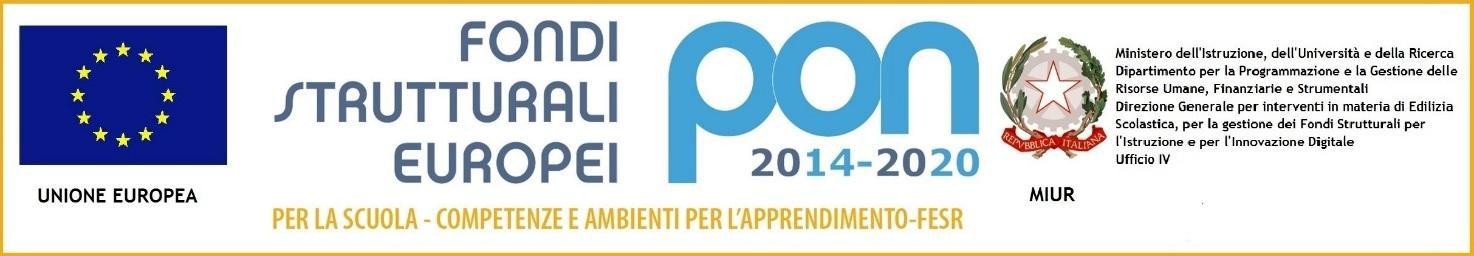 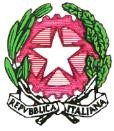 Istituto Comprensivo Jacopo della Quercia Scuole Medie J. della Quercia-Siena e D. Beccafumi-Taverne d’Arbia Scuola dell’Infanzia Bucciano - Isola d’Arbia  - Scuola Primaria G.Dupré - Siena   Via Roma n. 61 - 53100 Siena / Tel. 0577-289017 e 0577-46990 (anche fax) / Cod. Fisc. 92061470529  siic82400n@istruzione.it / siic82400n@pec.istruzione.it  All’Albo Online di Istituto Al Sito Web di Istituto A tutti gli InteressatiAgli Atti “Fondi Strutturali Europei – Programma Operativo Nazionale “Per la scuola, competenze e ambienti per l’apprendimento” 2014-2020.Avviso Pubblico Prot.n.AOOGABMI 38007 del 27/05/2022 - Avviso Pubblico “Ambienti didattici innovativi per la scuola dell’infanzia” - Fondi Strutturali Europei – Programma Operativo Nazionale “Per la scuola, competenze e ambienti per l’apprendimento” 2014-2020 – Fondo europeo di sviluppo regionale (FESR) – REACT EU - Asse V – Priorità d'investimento: 13i – (FESR) “Promuovere il superamento degli effetti della crisi nel contesto della pandemia di COVID-19 e delle sue conseguenze sociali e preparare una ripresa verde, digitale e resiliente dell’economia” – Obiettivo specifico 13.1: Facilitare una ripresa verde, digitale e resiliente dell'economia – Azione 13.1.5 – “Ambienti didattici innovativi per le scuole dell’infanzia”.Oggetto: DETERMINA di avvio della procedura per il reclutamento di n. 1 Esperto Collaudatore nel progetto PON Codice: “13.1.5A-FESRPON-TO-2022-216” – Titolo: “Ambienti didattici innovativi per le scuole dell’infanzia”.CUP: D64D22001020006IL DIRIGENTE SCOLASTICOVISTO	il R.D 18 novembre 1923, n.2440, concernente l’amministrazione del Patrimonio e la Contabilità Generale dello Stato ed il relativo regolamento approvato con R.D. 23 maggio 1924, n. 827 e ss.mm. ii.;VISTA	la Legge 7 agosto 1990, n.241 “Nuove norme in materia di procedimento amministrativo e di diritto di accesso ai documenti amministrativi” e ss.mm.ii.;VISTO	il Decreto Interministeriale 12 ottobre 1995, n.326, recante la disciplina dei compensi ai direttori e ai docenti dei corsi di aggiornamento;VISTA	la Legge 15 marzo 1997 n.59, concernente “Delega al Governo per il conferimento di funzioni e compiti alle regioni ed enti locali, per la riforma della Pubblica Amministrazione e per la semplificazione amministrativa”;VISTO	il Decreto del Presidente della Repubblica 8 marzo 1999, n.275, concernente il Regolamento recante norme in materia di autonomia delle Istituzioni Scolastiche, ai sensi della Legge 1 marzo 1997, n.59;VISTO	il Decreto Legislativo 30 marzo 2001, n.165 recante “Norme generali sull’ordinamento del lavoro alle dipendenze della Amministrazioni Pubbliche” e ss.mm.ii.;VISTO	il Decreto 28 agosto 2018 n.129, concernente il “Regolamento recante istruzioni generali sulla gestione amministrativo-contabile delle Istituzioni scolastiche”VISTA	la Legge n.244 del 24/12/2007 recante “Disposizioni per la formazione del bilancio annuale e pluriennale dello Stato” (Legge Finanziaria 2008);VISTO	il Decreto Legislativo 18 aprile 2016, n.50 “Attuazione delle direttive 2014/23/UE, 2014/24/UE e 2014/25/UE sull'aggiudicazione dei contratti di concessione, sugli appalti pubblici e sulle procedure d'appalto degli enti erogatori nei settori dell'acqua, dell'energia, dei trasporti e dei servizi postali, nonché per il riordino della disciplina vigente in materia di contratti pubblici relativi a lavori, servizi e forniture”;VISTO	il D.Lgs. 19 aprile 2017, n.56 “Disposizioni integrative e correttive al Decreto Legislativo 18 aprile 2016, n.50”;VISTO	il Regolamento di esecuzione del Codice dei Contratti Pubblici (D.P.R. 05/10/2010, n.207);VISTI	il Regolamento (UE) n.1303/2013 recante disposizioni comuni sui Fondi strutturali e di investimento europei, il Regolamento (UE) n.1301/2013 relativo al Fondo Europeo di Sviluppo Regionale (FESR) e il Regolamento (UE) n.1304/2013 relativo al Fondo Sociale Europeo;VISTO	il PON Programma Operativo Nazionale 2014IT05M2OP001 “Per la scuola – competenze e ambienti per l’apprendimento” 2014-2020 approvato con Decisione C(2014) n.9952, del 17 dicembre 2014 della Commissione Europea;VISTA	la Circolare n.02 del 11 marzo 2008 della Presidenza del Consiglio dei Ministri, Dip.to Funzione Pubblica, Ufficio Personale Pubbliche Amministrazioni;VISTA	la Legge 13 luglio 2015, n.107;VISTO	l’Avviso Prot.n.AOOGABMI 38007 del 27/05/2022 - Avviso Pubblico “Ambienti didattici innovativi per la scuola dell’infanzia” - Fondi Strutturali Europei – Programma Operativo Nazionale “Per la scuola, competenze e ambienti per l’apprendimento” 2014-2020 – Fondo europeo di sviluppo regionale (FESR) – REACT EU - Asse V – Priorità d'investimento: 13i – (FESR) “Promuovere il superamento degli effetti della crisi nel contesto della pandemia di COVID-19 e delle sue conseguenze sociali e preparare una ripresa verde, digitale e resiliente dell’economia” – Obiettivo specifico 13.1: Facilitare una ripresa verde, digitale e resiliente dell'economia – Azione 13.1.5 – “Ambienti didattici innovativi per le scuole dell’infanzia”;VISTA	la Delibera del Consiglio d’Istituto n.44, 05/11/2021, con la quale è stato approvato l’aggiornamento a.s.2021/2022 del PTOF per il triennio 2019-2022;VISTA	la Delibera del Consiglio d’Istituto n.47, 05/11/2021, con la quale è stato approvato il PTOF triennio 2022-2025;VISTA	la Delibera del Consiglio d’Istituto n.70, 28/10/2022, con la quale è stato approvato il PTOF triennio 2022-2025 aggiornato per l’a.s.2022/2023;VISTA	la Delibera n.36 del Collegio dei Docenti del 13 dicembre 2022 di approvazione all'adesione all’Avviso Pubblico Prot.n.38007 del 27/05/2022 “Ambienti didattici innovativi per la scuola dell’infanzia”;VISTA	la Delibera del Consiglio d’Istituto n.75 del 28 ottobre 2022, di approvazione all'adesione all’Avviso Pubblico Prot.n.38007 del 27/05/2022 “Ambienti didattici innovativi per la scuola dell’infanzia”;VISTO	il Progetto “Ambienti didattici innovativi per le scuole dell’infanzia” presentato da questo Istituto (Candidatura n.1086963 – Inoltrata in data 14/06/2022  - Avviso Pubblico Prot.n.38007 del 27/05/2022- FESR REACT EU- - Ambienti didattici innovativi per la scuola dell'infanzia);VISTE	le graduatorie pubblicate in data 11/08/2022 sul Sito del Ministero dell’Istruzione e del Merito delle scuole dell’infanzia statali beneficiarie dei fondi stanziati dall’Avviso Pubblico Prot.n.38007 del 27/05/2022 - “Fondi Strutturali Europei – Programma Operativo Nazionale “Per la scuola, competenze e ambienti per l’apprendimento” 2014-2020 - Asse II - Infrastrutture per l’istruzione – Fondo Europeo di Sviluppo Regionale (FESR) – REACT EU. Asse V – Priorità d’investimento: 13i – (FESR) “Promuovere il superamento degli effetti della crisi nel contesto della pandemia di COVID-19 e delle sue conseguenze sociali e preparare una ripresa verde, digitale e resiliente dell’economia” – Obiettivo specifico 13.1: Facilitare una ripresa verde, digitale e resiliente dell’economia - Avviso pubblico prot.n. 38007 del 27 maggio 2022 “Ambienti didattici innovativi per la scuola dell’infanzia”. 13.1.5 – “Ambienti didattici innovativi per le scuole dell’infanzia”;VISTA	la Nota Prot.n.AOOGABMI – 72962 del 05/09/2022 con la quale il Ministero dell’Istruzione – Unità di missione del Piano nazionale di ripresa e resilienza – Programma operativo nazionale  “Per la scuola, competenze e ambienti per l’apprendimento” 2014-2020 ha comunicato che è stato autorizzato il progetto proposto da questa Istituzione Scolastica – Codice Progetto 13.1.5A-FESRPON-TO-2022-216 - proposto da questa istituzione scolastica, per un importo pari ad euro 75.000,00 - “Fondi Strutturali Europei – Programma Operativo Nazionale “Per la scuola, competenze e ambienti per l’apprendimento” 2014-2020 - Asse II - Infrastrutture per l’istruzione – Fondo Europeo di Sviluppo Regionale (FESR) – REACT EU. Asse V – Priorità d’investimento: 13i – (FESR) “Promuovere il superamento degli effetti della crisi nel contesto della pandemia di COVID-19 e delle sue conseguenze sociali e preparare una ripresa verde, digitale e resiliente dell’economia” – Obiettivo specifico 13.1: Facilitare una ripresa verde, digitale e resiliente dell’economia - Avviso pubblico prot.n. 38007 del 27 maggio 2022 “Ambienti didattici innovativi per la scuola dell’infanzia”. 13.1.5 – “Ambienti didattici innovativi per le scuole dell’infanzia”. Autorizzazione progetto”;VISTE	le Disposizioni ed Istruzioni per l’attuazione delle iniziative cofinanziate dai FSE-FESR 2014-2020;VISTA	la Circolare del MIUR Prot. n.AOODGEFID/1588 del 13 gennaio 2016 “Linee guida dell’Autorità di Gestione per l’affidamento dei contratti pubblici di servizi e forniture sotto soglia comunitaria” e relativi allegati;VISTA	la Nota Prot.n. AOODGEFID 31732 del 25/07/2017, contenente l’Aggiornamento delle linee guida dell’Autorità di Gestione per l’affidamento dei contratti pubblici di servizi e forniture di importo inferiore alla soglia comunitaria diramate con Nota del 13 gennaio 2016, n. 1588;VISTA	la Nota Prot.n.AOODGEFID 34815 del 02/08/2017, contenente chiarimenti in merito alle Attività di formazione – Iter di reclutamento del personale “Esperto” e relativi aspetti di natura fiscale, previdenziale e assistenziale;VISTA	la successiva Nota MIUR Prot.n.35926 del 21/09/2017 di Errata Corrige della Nota MIUR Prot.n.34815 del 02/08/2017;VISTI	i Regolamenti UE e tutta la normativa di riferimento per la realizzazione del suddetto progetto;VISTA	la Delibera del Consiglio d’Istituto n.7, 15/02/2023 di approvazione del Programma Annuale Esercizio Finanziario 2023;VISTO	il Decreto Prot.n.6837, 29/12/2022 di inserimento nel programma annuale 2022 del Progetto “13.1.5A-FESRPON-TO-2022-216 - proposto da questa Istituzione Scolastica, per un importo pari ad euro 75.000,00 - “Fondi Strutturali Europei – Programma Operativo Nazionale “Per la scuola, competenze e ambienti per l’apprendimento” 2014-2020 - Asse II - Infrastrutture per l’istruzione – Fondo Europeo di Sviluppo Regionale (FESR) – REACT EU. Asse V – Priorità d’investimento: 13i – (FESR) “Promuovere il superamento degli effetti della crisi nel contesto della pandemia di COVID-19 e delle sue conseguenze sociali e preparare una ripresa verde, digitale e resiliente dell’economia” – Obiettivo specifico 13.1: Facilitare una ripresa verde, digitale e resiliente dell’economia - Avviso pubblico prot.n. 38007 del 27 maggio 2022 “Ambienti didattici innovativi per la scuola dell’infanzia”. 13.1.5 – “Ambienti didattici innovativi per le scuole dell’infanzia”;VISTO	il Regolamento di Istituto, in particolare il Regolamento per l’Attività Negoziale (Delibera n.51 del 30/04/2019);CONSIDERATI il costo complessivo previsto dal piano finanziario del Progetto PON/ FESR REACT EU - Ambienti didattici innovativi per la scuola dell'infanzia “13.1.5A-FESRPON-TO-2022-216 – presentato da questo Istituto, pari ad €75.000,00 (sessantacinquemila/00), la scheda di costo del singolo modulo ivi previsto, l’importo delle spese generali ed il relativo dettaglio;CONSIDERATO che per la realizzazione del Progetto occorre individuare la figura professionale di Esperto Progettista, tramite procedure selettive conformi ai principi di trasparenza, pubblicità, parità di trattamento, buon andamento, economicità, efficacia e tempestività dell’azione amministrativa, in particolare preliminarmente mediante Avvisi interni e subordinatamente, accertata l’impossibilità di disporre di personale interno, mediante Avvisi rivolti a personale esterno – Nota MIUR Prot.n.34815 del 02/08/2017 e successiva Nota MIUR Prot.n.35926 del 21/09/2017 di Errata Corrige;RILEVATA la necessità e l’urgenza di procedere all’individuazione di n.1 Esperto per lo svolgimento dell’attività di Collaudatore nell’ambito del Progetto PON “Ambienti didattici innovativi per le scuole dell’infanzia”- 13.1.5A-FESRPON-TO-2022-216,Tutto ciò visto e rilevato, che costituisce parte integrante del presente DecretoDECRETAArt.1 – OggettoSi decreta l’avvio della procedura per la selezione di n.1 figura professionale per lo svolgimento dell’attività di Collaudatore nell’ambito del Progetto PON di cui alla Nota MI Prot.n.AOOGABMI 38007 del 27/05/2022 ed alla lettera di autorizzazione del Progetto Nota MI Prot.n.AOOGABMI – 72962 del 05/09/2022 – Unità di missione del Piano nazionale di ripresa e resilienza – Programma operativo nazionale  “Per la scuola, competenze e ambienti per l’apprendimento” 2014-2020 - “Fondi Strutturali Europei – Programma Operativo Nazionale “Per la scuola, competenze e ambienti per l’apprendimento” 2014-2020 - Asse II - Infrastrutture per l’istruzione – Fondo Europeo di Sviluppo Regionale (FESR) – REACT EU. Asse V – Priorità d’investimento: 13i – (FESR) “Promuovere il superamento degli effetti della crisi nel contesto della pandemia di COVID-19 e delle sue conseguenze sociali e preparare una ripresa verde, digitale e resiliente dell’economia” – Obiettivo specifico 13.1: Facilitare una ripresa verde, digitale e resiliente dell’economia - Avviso pubblico prot.n. 38007 del 27 maggio 2022 “Ambienti didattici innovativi per la scuola dell’infanzia”. 13.1.5 – “Ambienti didattici innovativi per le scuole dell’infanzia”.”;- Codice Identificativo Progetto 13.1.5A-FESRPON-TO-2022-216 – Titolo Progetto “Ambienti didattici innovativi per le scuole dell’infanzia”, articolato nel seguente Modulo:Art.2 – Figura professionale richiestaL’Esperto Collaudatore da selezionare con la presente procedura sarà individuato attraverso Avvisi Pubblici rivolti preliminarmente a personale interno e, in caso di impossibilità di reperimento interno di sufficienti professionalità idonee ad assolvere la funzione richiesta ovvero in assenza di disponibilità, a personale esterno a questa Istituzione Scolastica. Le caratteristiche peculiari dell’incarico saranno precisate nei singoli Avvisi.L’Istituzione Scolastica, a seguito delle candidature pervenute, procederà alla valutazione dei candidati medesimi, redigendo apposita graduatoria. Qualora, accertata l’impossibilità di reperimento interno di professionalità idonee ad assolvere tale funzione ovvero in assenza di disponibilità, sia espletata la procedura di selezione per il personale esterno all’Istituzione Scolastica, saranno redatte due graduatorie distinte per:Personale in servizio presso altre Istituzioni Scolastiche;Personale esterno alle Istituzioni Scolastiche.La selezione avverrà fra le domande di partecipazione pervenute da personale esterno a questa Istituzione Scolastica, tenendo conto del seguente ordine di precedenza:Art.3 – Criteri di selezione/valutazioneI criteri di selezione/valutazione saranno esplicitati nei singoli Avvisi di Selezione, con i relativi allegati. La valutazione comparativa sarà effettuata da apposita Commissione nominata dal Dirigente Scolastico. La valutazione verrà effettuata tenendo unicamente conto di quanto dichiarato nel Curriculum Vitae in formato europeo.Verranno valutati esclusivamente i titoli/competenze/esperienze dichiarati dal Candidato, già posseduti alla data di scadenza dell’Avviso, che siano attinenti/coerenti con ed espressi in modo esplicito e diretto rispetto a quelli richiesti dalla particolare figura professionale di Progettista oggetto della candidatura. Pertanto:L’assenza di attinenza/coerenza o di espressione esplicita e diretta dei titoli/competenze/esperienze dichiarati dal Candidato rispetto a quelli richiesti dalla particolare figura professionale di Esperto Progettista oggetto della candidatura costituiscono motivo di esclusione dalla graduatoria, quale espressione degli esiti della valutazione.In particolare/in modo analogo, considerato che la valutazione è effettuata tenendo unicamente conto di quanto dichiarato nel Curriculum Vitae in formato europeo, saranno motivi di esclusione dalla graduatoria, quale espressione degli esiti della valutazione:Mancata coerenza tra quanto dichiarato nell’“Istanza di partecipazione” (fornita in apposito allegato) e quanto riscontrato nel Curriculum Vitae in formato europeo;Assenza (ovvero carenza/inadeguatezza) dei titoli o delle competenze ed esperienze pregresse maturate, certificate e certificabili, riscontrabili dal Curriculum Vitae in formato europeo, attinenti/coerenti con la figura di Esperto Progettista per cui è stata espressa la candidatura.Gli esiti della valutazione (graduatoria provvisoria) saranno pubblicati sul Sito Web dell’Istituto www.comprensivojacopodellaquercia.edu.it , nell’apposita sezione Albo Online.La pubblicazione ha valore di notifica agli interessati che, nel caso ne ravvisino gli estremi, potranno produrre reclamo entro gg. 5 dalla pubblicazione. Trascorso tale termine, la graduatoria diventerà definitiva.In caso di reclamo il Dirigente Scolastico esaminerà le istanze ed, eventualmente, apporterà le modifiche in fase di pubblicazione della graduatoria definitiva.Sarà dunque data comunicazione al Candidato selezionato cui verrà affidato l’incarico mediante provvedimento del Dirigente Scolastico.L’aspirante dovrà assicurare la propria disponibilità per l’intera durata del Progetto.Art.4 – Esperimento della proceduraLa procedura, salvo proroghe dovute a imprevisti e cause di forza maggiore, sarà esperita nei modi e nei termini stabiliti da ciascun Avviso di Selezione.Gli esiti della valutazione saranno resi noti tramite pubblicazione all’Albo Online del Sito Web di Istituto all’indirizzo  www.comprensivojacopodellaquercia.edu.it .Art.5 – Incarico, relativa durata e compensoIl Dirigente Scolastico, in base alle prerogative affidategli dalla normativa, procederà alla fase di affidamento dell’incarico nei riguardi dell’Esperto individuato, secondo quanto specificato nell’Art.1, nel rispetto di linee guida e normativa di riferimento per la realizzazione del suddetto Progetto, nonché dei regolamenti interni.Le attività previste dovranno esser svolte secondo tempistiche indicate dall’Istituzione Scolastica, subordinatamente al conferimento dell’incarico al personale selezionato.Le attività dovranno comunque terminare in tempo utile al fine di consentire la chiusura del Progetto nei termini perentori individuati dall’Autorità di Gestione (31 luglio 2023), salvo future deroghe.L’incarico definirà le caratteristiche della prestazione ed il compenso. Le condizioni di svolgimento delle attività verranno stabilite dall’Istituto e dovranno essere accettate incondizionatamente dall’interessato. La durata dell’incarico sarà determinata in ore effettive di prestazione lavorativa. L’aspirante dovrà assicurare la propria disponibilità per l’intera durata del Progetto. Al termine dell’incarico l’Esperto dovrà presentare un dettagliato piano di lavoro da cui risultino i contenuti, le modalità, i tempi e gli strumenti che garantiscano l'effettiva realizzazione dell’attività prevista.La misura del compenso è stabilita entro il limite massimo di €1.125,00 omnicomprensivi (previsto dal piano finanziario) ed il costo verrà rapportato alle ore effettivamente svolte, opportunamente documentate. La liquidazione del trattamento economico previsto dal Piano Finanziario autorizzato avverrà a conclusione del Progetto, previo espletamento da parte dell’incaricato di tutti gli obblighi connessi con l’incarico di cui sopra e, comunque, solo dopo l’effettivo accredito di detti finanziamenti sul conto corrente dell’Istituzione Scolastica. Nessuna pretesa potrà essere avanzata all’Istituto Scolastico prima dell’effettivo accredito di detti finanziamenti sul conto corrente dell’Istituzione Scolastica.Art.6 – Clausole di salvaguardiaIl pagamento della prestazione sarà determinato in base alle ore personalmente ed effettivamente prestate, nel limite massimo del compenso di cui all’Art.5.La liquidazione del trattamento economico previsto dal Piano Finanziario autorizzato avverrà a conclusione del Progetto, previo espletamento da parte dell’incaricato di tutti gli obblighi connessi con l’incarico di cui sopra e, comunque, solo dopo l’effettivo accredito di detti finanziamenti sul conto corrente dell’Istituzione Scolastica. Nessuna pretesa potrà essere avanzata all’Istituto Scolastico prima dell’effettivo accredito di detti finanziamenti sul conto corrente dell’Istituzione Scolastica. Art.7 – Responsabile del ProcedimentoAi sensi dell’art.31 del D.Lgs. 18 aprile 2016 n.50 e dell’art.5 della Legge n.241/1990, il Responsabile del Procedimento è il Dirigente Scolastico.Art.8 – PubblicitàLa presente determina è pubblicata sul Sito Web di questa Istituzione Scolastica www.comprensivojacopodellaquercia.edu.it  , nell’apposita sezione Albo Online.IL DIRIGENTE SCOLASTICOProf.ssa Sandra FontaniTipologia moduloTitolo moduloCosto totaleAmbiente didattico innovativoAmbiente didattico innovativo€ 67.500,00(sessantasettemilacinquecento/00)TOTALE FORNITURE€ 67.500,00(sessantasettemilacinquecento/00)1.Personale in servizio presso altre Istituzioni Scolastiche destinatario di proposta di collaborazione plurima (artt.35, 57 CCNL29/11/2007)Destinatario di Lettera di incarico2.Personale esterno alle Istituzioni Scolastiche, dipendente di altre Pubbliche Amministrazioni o professionista autonomo (cfr. Nota Prot.n.34815,02/08/17)Destinatario di Contratto di prestazione d’opera